The vanadate reduction in the bagThis resource accompanies the article The vanadate reduction in the bag in Education in Chemistry which can be viewed at: https://rsc.li/3XN1YF5 The reduction, by zinc, of ammonium metavanadate(V) is a staple demonstration of the predictive power of standard electrode potentials. This classic reaction can reveal a beautiful series of greens, blues and violets, but methods suffer from slow reaction times (which means students only get to see the V(II) in a following lesson) or from a lack of clarity caused by small bubbles or additional zinc needed to speed up later reduction steps. With input from teachers and technicians online I developed a reliable and rapid demonstration of this reaction that gives excellent colour clarity and leaves more time for thinking and further experimentation.Equipment250 cm3 conical flask or polystyrene cell culture flask0.58 g ammonium metavanadate(V) (safety note: toxic, fatal if inhaled, irritating to skin and eyes)4–6 g zinc powder (safety note: flammable, very toxic to aquatic life with long-lasting effects)100 cm3 2 M hydrochloric acidTea bag (string-tagged cylindrical style)Clamp and stand1 L borosilicate beakerHot plateApproximately 10 cm3 of 10 vol (3%) hydrogen peroxide in water or 20 cm3 of 0.1 M acidified potassium permanganate(VII)Indicate whether this is per group, per person or per class.PreparationWork in a fume cupboard with the sash down and the extraction off. Wear splash-proof goggles and chemical resistant gloves when handling ammonium vanadate(V) and avoid raising dust. Make up a 0.05 M solution of acidified ammonium vanadate(V) by dissolving 0.58 g in 100 cm3 of 2 M hydrochloric acid. The powder may take a few minutes and some stirring to completely dissolve.Empty a string-tagged cylindrical-style tea bag and reload it with two to three spatulas of zinc powder (≈ 4 g). This is a large excess, but some zinc will be lost to competing reactions (eg with the acid) and some fine powder will escape the bag. Tie the bag with string to make a loop ≈ 30 cm long; this gives plenty of slack to hang the tea bag from a clamp into the reaction flask (see Figure 1).The reaction can be performed in a 250 cm³ conical flask. However, a cell culture flask is excellent for seeing the colour changes, because its flat surface provides good visibility, and the oblong shape allows you to visualise the solution through different path lengths to get the best colour saturation.Place a few centimetres of water into the base of the 1 L beaker and pre-heat to around 80°C. Boil a kettle of water while you wait.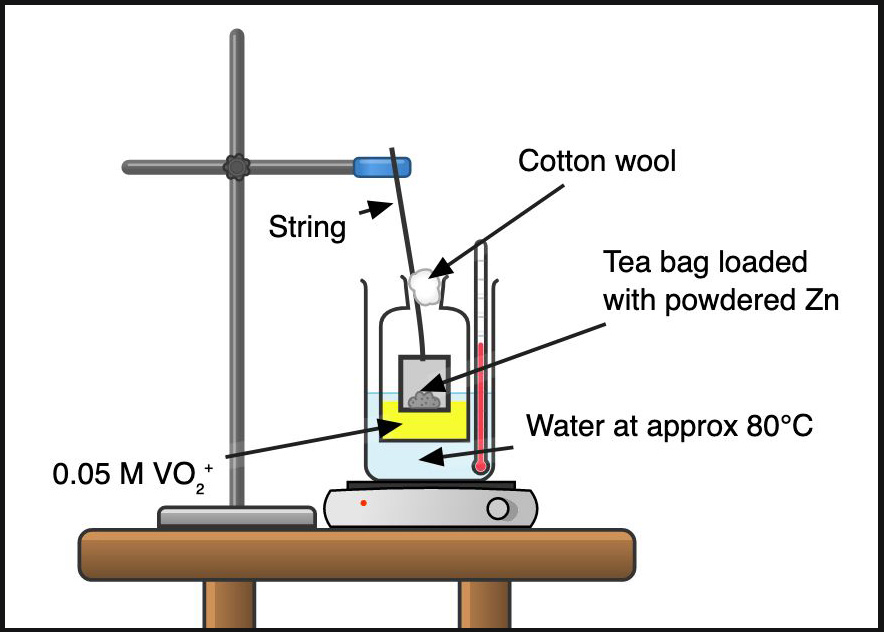 Figure 1In front of the classWear eye protection. Load 30–50 cm3 of the acidified vanadate(V) solution into the flask, float it in the water in the beaker and lower the tea bag through the neck above the solution. Top up the beaker with hot water from the kettle so the liquid in the flask is submerged. Adjust the clamp to lower the tea bag so that the base sits near the surface of the acidified vanadate(V) solution.Below the tea bag, the solution will turn blue, which will appear green as it mixes with the surrounding yellow solution. After a couple of minutes, the solution will be completely blue. It will then change to green and then purple in 10 minutes.Adding 10 vol hydrogen peroxide, or 0.1 M acidified potassium permanganate(VII) will cause the colour changes to reverse. If you use hydrogen peroxide, you can finish with a flourish with red monoperoxy vanadate, VO(O2)+ (Gundersen, 1986). At this point stop adding oxidants because, in the absence of vanadium(IV), chlorine could be produced.Teaching goalThis reaction is commonly used for students to test their understanding of the predictability of redox reactions using the electrochemical series. They should be able to predict, with the relevant data (Figure 2), that zinc will couple both with VO2+ and H+ to produce VO2+ and H2, respectively, and that the zinc will continue to reduce the vanadium to V2+.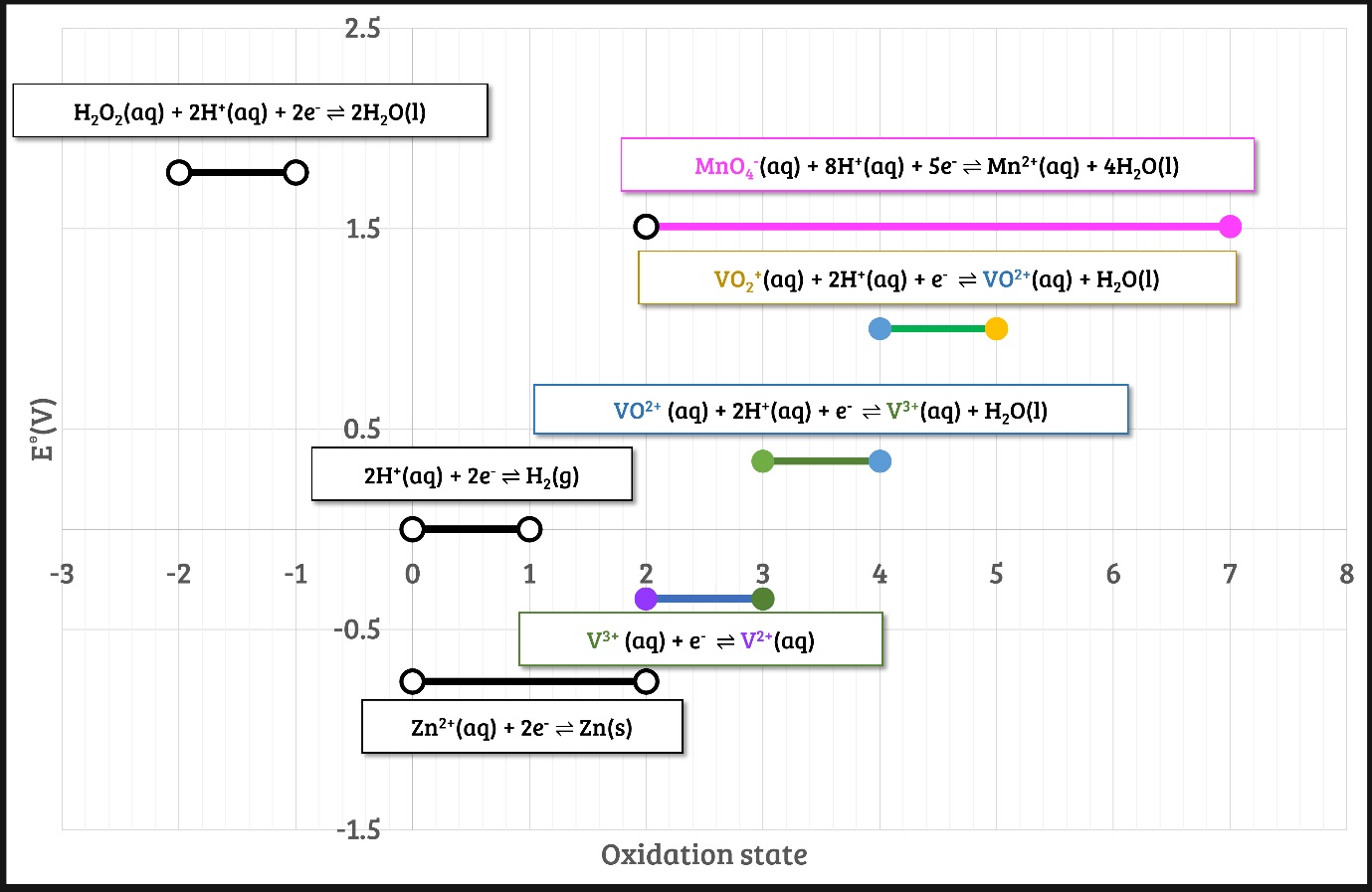 Figure 2: standard electrode potentials for the relevant reactions (with inspiration from Peter Borrows’ copy of the Nuffield A-Level teacher’s guide)Students can combine individual couples to form ionic equations (Equation 1).Zn (s) + VO2+ (aq.) + 4H+ (aq.) V3+ (aq.) + Zn2+(aq.) + 2 H2O(l)Equation 1There are lots of possibilities of oxidants and reductants. A discussion of alternative strategies can be found in the video that accompanies this article.Top tipsI work with a more dilute solution – 0.05 M vanadate(V) – rather than the classic 0.1 M because, on a larger scale, the V(III) colour can be too dark to see clearly at this concentration.Reactions with granules range from almost non-existent (old school stock will have a surface coating delaying reaction – this can be refreshed by rinsing in 0.1 M copper sulfate solution) to ≈ 1 hour at room temperature.Using a tea bag allows you to raise the zinc so that bubbles float up to leave a clear view through the main solution.Many methods suggest dissolving the ammonium vanadate(V) in 2M sodium hydroxide and then making up to a 0.1 M concentration using 1M sulfuric(VI) acid. That mixture will form V(II) at room temperature in about an hour. You can reduce this time by increasing the temperature and/or switching from granules to powder. When heating the reaction, a brown colour may appear as the V(III) starts to reduce, so add extra acid to reveal the lilac colour – hence my suggestion to make up the solution directly in 2 M hydrochloric acid. It takes longer to dissolve the ammonium vanadate(V) with 2M HCl than with the 2 M NaOH route but, even with heating, plenty of acid remains to reveal the classic V(II) lilac colour. I suggest the acid swap because although sulfate(VI) ions will be reduced by zinc (Equation 2), chloride ions will not.SO42–(aq.) + 4 H+ + 2 e− ⇌ SO2(aq.) + 2H2O 	Eʅ = +0.17 VEquation 2H2O2(aq.) + 2H+(aq.) + 2e– ⇌ 2H2O(l)Eʅ = +1.78VMnO4– (aq.) + 8H+(aq.) + 5e– ⇌ Mn2+(aq.) + 4H2O(l)Eʅ = +1.51VVO2+(aq.) + 2H+(aq.) + e– ⇌ VO2+(aq.) + H2O(l)Eʅ = +1.00VVO2+ (aq.) + 2H+(aq.) + e– ⇌ V3+(aq.) + H2O(l)Eʅ = +0.34V2H+(aq.) + 2e– ⇌ H2(g)Eʅ = 0.00VV3+ (aq.) + e– ⇌ V2+(aq.)Eʅ = –0.26VZn2+(aq.) + 2e– ⇌ Zn(s)Eʅ = –0.76V